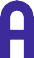 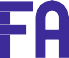 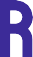 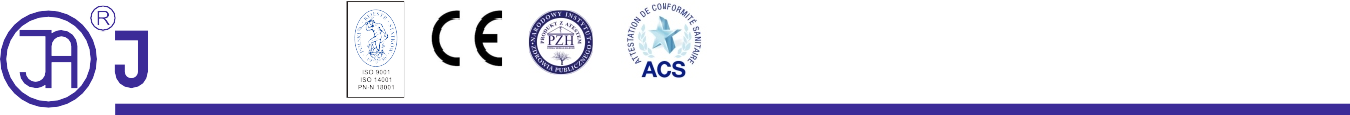 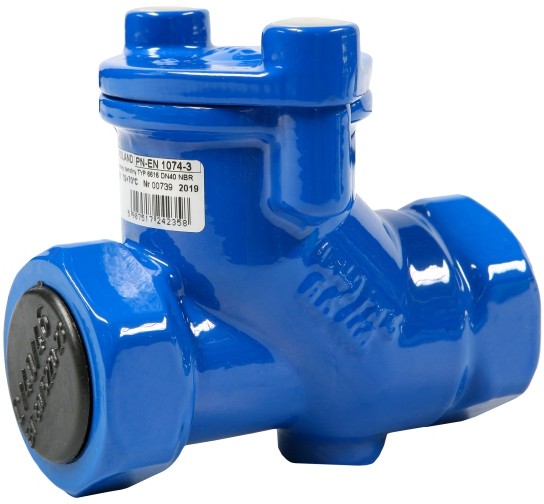 Ventil 6616 DN40 Popis výrobku:	Ľahká údržba a prístup do vnútra a tým ku gulii Veľmi tichá a spoľahlivá prevádzkaJednoduchá i kompaktná konštrukcia – vysoká životnosťZávitové pripojenie – závit rúrkový  PN-EN 10226-1Stavebná dĺžka – podľa dokumentácie výrobcu JAFARTeleso a veko z tvárnej liatiny EN-GJS 400-15 PN-EN 1563Vulkanizovaná guľa NBR , (EPDM pre pitnú vodu)– skelet gule je vyrobený zo zliatiny hliníka alebo z liatinyTesnenie veka je o-ringové: NBR , EPDMAntikorózna ochranná vrstva na báze epoxidovej živice, minimum 250 µm podľa normy PN-EN 14901Skrutky spájajúce veko s telesom z ocele 1.0038/ZnKonštrukčne a technicky je ventil 6516 určený do rozvodov prečerpávacíchKonštrukčne a technicky je ventil 6526 určený do rozvodov gravitačnýchZhoda výrobku s PN-EN 1074-1, PN-EN 1074-3Označenie ventilu odpovedá podmienkam normy: PN-EN 19, PN-EN 1074 Použitie:	Rozvody splaškov, odpadovej vody, pitnej, priemyselnej a iných tekutín chemicky neutrálnych o pracovnom tlaku do 1.6 Mpa a teplotách do +70°C Skúšky:	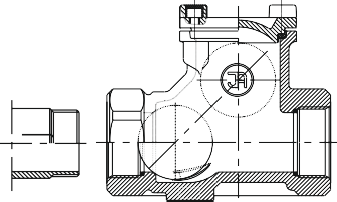 Tlaková skúška podľa PN-EN 1074-1, PN-EN 1074-3,PN-EN 12266-1Odolnosť telesa 1,5 x PN szczelność Tesnosť uzatvorenia  0,5 bar do 1,1 x PN Verzie prevedenia:	Skrutky spájajúce veko s telesom sú z nerezovej ocele S čistiacou skrutkou (A)Zostavou čistiaco - odvetrávacou (B)   Montáž:	TYP 6616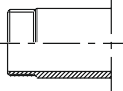 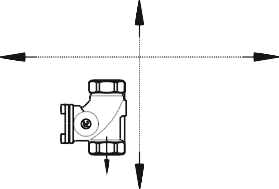 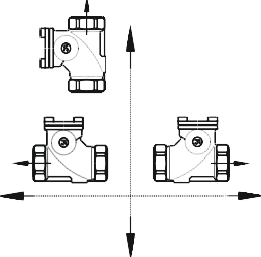 TYP 6626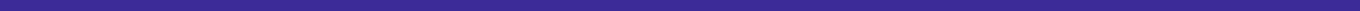 6616-6626 2019-091/ 2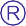 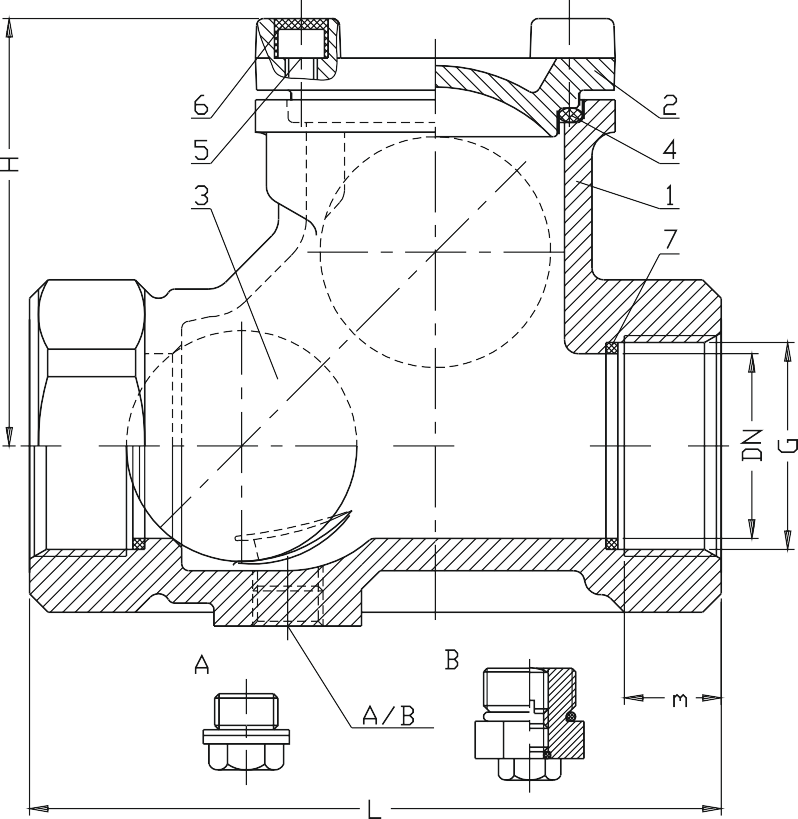 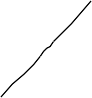  Vzhľadom na neustály rozvoj firmy si vyhradzujeme právo na modifikáciu našich výrobkov.2/2	Fabryka Armatur JAFAR SA ul. Kadyiego 12; 38-200 Jasło www.jafar.com.pltelefon: +48 13 442 96 11+48 13 442 90 41fax: +48 13 493 95 66+48 13 442 96 21jafar@jafar.com.pl export@jafar.com.plDNGLmHHmotnosťHmotnosť[mm][cal][mm][mm][mm]6616 [kg]6626 [kg]251"12018751,7-325/4"14018752,2-406/4"15020893,1-502"220351135,04,2